2021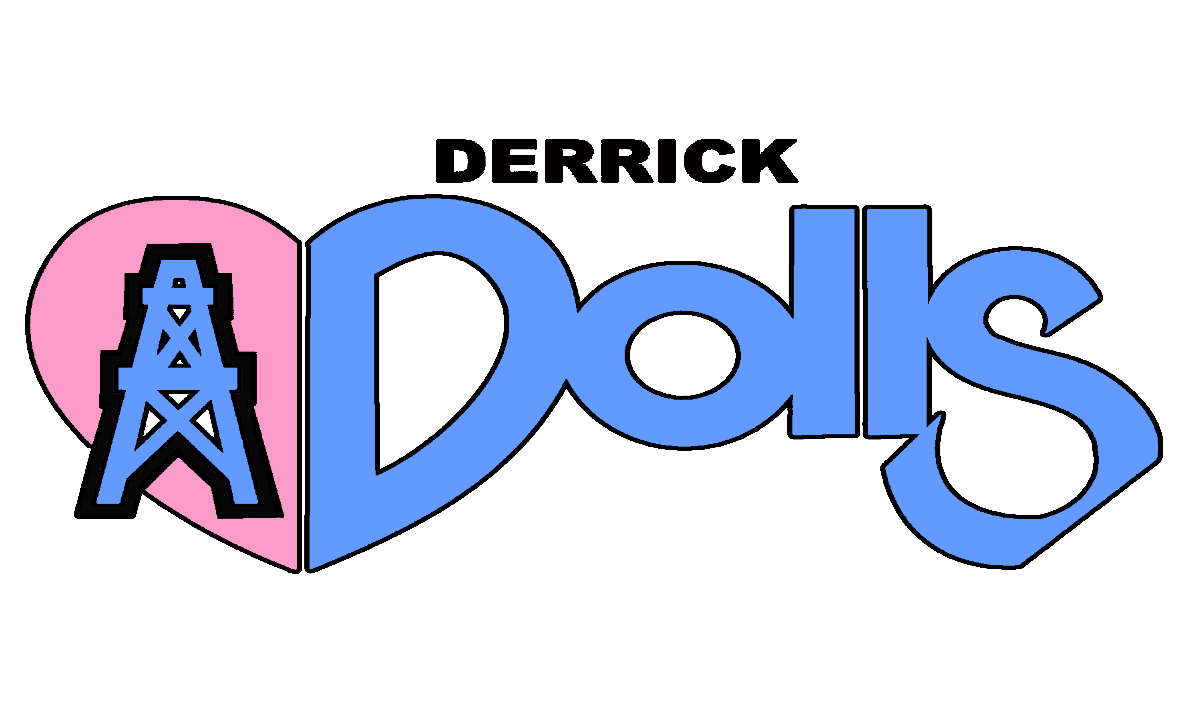 DERRICK DOLLS / DERRICK DARLINGSWELCOME TO THE DERRICK DOLLS & DERRICK DARLINGSThank you for becoming a part of the Klein Oilers organization. The Drill Team provides a variety of opportunities for our children. We are very excited about working with you and your child this season.   They will have a lot of fun, develop lasting friendships, enjoy the expression and creativity of dance, experience the excitement of competition, and learn responsibility and discipline. With the latter of these accomplishments being the least favorite with our children, it does rank among the highest to ensure an organized and successful dance season. Team spirit, positive attitudes and attendance are also very important to our organization. Teaching these things to your child is our goal.Seniors and juniors will practice 2 days a week.  Seniors will practice from 6:00 to 8:00 Monday and Thursday.  Juniors will practice from 6:00 to 7:30 Monday and Thursday.  Mascots will practice from 6:00 to 7:00 Monday and Thursday.  Practice times and/or days may be changed if needed.  We will have additional practices closer to competition.  Games will be held on Saturdays. We are asking that each parent makes sure his or her child practices the routine with the music at home every day. Watch your child practice the routine. Help them to remember to smile and continue to dance even if a mistake is made.A good leader is shown through actions, not just words.  Each girl plays an important role in the choreography of our dance and cheer routines.  Therefore, attendance of all team members at each practice is expected to ensure team progress.  In addition, attendance at all football games is expected and required, as supporting the Klein Oilers is one of the main purposes of our organization.  We understand that the season starts in the summer during family vacation time.  If you are planning a vacation before school starts, let us know.  We do require a notice to be given if they will be absent.  Once practices start the Attendance Rules will be FULLY enforced.Please remember this is a volunteer organization. Our success depends on parent participation,Sponsors and overall support. Let's make this 2021 GREAT!!Respectfully yours, Lacey BahenaDirectorRaquel JassoAssistant Director2021BOARD MEMBERSPresident:  					Mat HecklerVice President:				Chris JonesSecretary: 					Tammy MarksTreasurer:  				          Herv BacakAthletic Director:  			Justin ObertonFundraiser Director:  			Alistar Cole FB Team Mom Coord:  		Brenda CanterDrill Team Director:  			Lacey BahenaDrill Team Assistant:  			Raquel JassoDrill Team Mom Coord : 		Amanda McCartney 2021 DRILL TEAM INFORMATIONDRILL TEAM DIRECTORLacey Bahena			Contact through Teamsnap   or       derrickdollsdirector@gmail.com		Drill Team Director has full responsibility for the senior, junior, and mascot drill teams as well as all the drill team assistants and instructors. The director, with board approval, makes all decisions concerning the drill team.ASSISTANT DRILL TEAM DIRECTORRaquel Jasso                 	Contact through Teamsnap   or      derrickdollsdirector@gmail.com                      Prepare memos, newsletters, forms, etc. to assist game day moms and help the Director in any way possible. Any questions start with team mom, and if need be, directed to the Director.TEAM MOM COORDINATOR Amanda McCartney               Contact through Teamsnap    TEAM MOM Jamie Brill                             Contact through Teamsnap          Nancy Babb   		              Contact through Teamsnap     Any issues parents may have with coaches or other participants need to start with the team moms.  They will follow the chain of command until the matter is resolved.  DRILL TEAM INSTRUCTORSSENIORS						Kayla Demlow                                                Amanda McCartneyBritta Gross 				JUNIORS:					        Assistant Coaches          Amber Harris  					Kylie Stuart Britta Gross 					          Margo Wagner					                     Kate TwardowskiMASCOTS:				       Abbie Clare & Sydney Davis 			                             TEAM PRACTICES2021 Klein Derrick Dolls/Darlings Practice ExpectationsDays/Time:          SENIORS:  Monday and Thursday 6:00-8:00                                    JUNIORS:  Monday and Thursday 6:00-7:30		           MASCOTS: Monday and Thursday 6:00-7:00                                   * Practices times are subject to change Place: 		Hildebrandt Commons Area                                What to Wear:	Monday:    assigned shirt (provided) with plain black soffee shorts	Thursday:  assigned shirt (provided) with plain black soffee shortsSocksAthletic/tennis shoes (no high tops, Converse-style, or athletic shoes)Hair pulled back in high ponytail and secured with bobby pins so it’s not in her face and messing with it (do NOT wear Game Bow)What to Bring: 	Your Dolls/Darlings back pack with:Practice poms (provided), cheer folder 			Derrick Doll Water Jug (with water only)- A positive attitude A full tummy Protein and carbs – avoid heavy sugar, fat, or dairy because when combined with the                     heat it can make you sickEMPTY BLADDER!Our closest restroom is a long hike to Oak football field & not open 100% of the time. We may have to contact you to take your child and they will be expected to return to practice. Please leave at home:  cell phones, toys, games, MP3 players, or anything else that is not necessary for practice(If you need to call someone or someone needs to call you, they may call the Director’s, Assistant Director or Team Mom Coordinator’s cell phone)What to Expect:We practice OUTSIDE.  It will be hot. This will help get the girls conditioned for being outside for 3-4 hours at the football games!  Please use the restroom before you come to practice.   The school will NOT let us in and it is a hike to the football field restrooms.  It is also disruptive to practice! We will call you to take them to the restroom and then return to practice.  Once games start we will have weekly awards at the end of practice, last practice day of the week. GAME DAY Uniforms are machine washable. They can be dried but it is best to line dry. (Uniforms are not to be worn to school) The following will be checked prior to each game.  Please come prepared.	1.	Clean Uniform.White shoes should be "Squeaky Clean!" and only worn on game days. Hair pinned out of eyes and in a high ponytail. HAIR BOWS in place. 4.	NO MAKEUP.5.	No nail polish.6.	No jewelry.Backpacks with poms. 9.	Filled Water bottles. (Please only water.  Hydration is a priority)10. 	Game Day Snack (no candy, no chocolate, no sauce) The following items are recommended to bringBug spraySunscreenTowel with child's name! Washcloth to be used to dampen and cool down the girl’sPortable FansGAME DAY REGULATIONSThe drill team has an assigned area in which to sit during the games. Once your daughter reaches the field she needs to immediately take her position and you will need to sign her in.  Family and/or guests are not permitted to visit or sit with the drill team during the game or snack time. Parents must check girls out after the 2nd performance with the game day mom.After the first performance they will get their water jugs and will have snack time. Below is a list of some approved/allowed snacks to include in their snack/lunch bag….ALLOWED SNACKS			Plain crackers             Plain Popcorn	Plain Chips		Grapes (great frozen)Fruit Snacks               Rice Cakes	Plain Hot Dogs	Lunchables (no sauce)NOT ALLOWEDNachos                       Candy 	Gum			PizzaSnow Cones               ABSOLUTELY NO CHOCOLATE			Girls are expected to cheer with the team on the field.  We do take frequent breaks.  The girls need to be with a Team Mom and/or Field Mom at all times. Hydration starts the Night before the game.  Make sure they had a light breakfast and are drinking water prior to the game. DRILL TEAM SCHEDULE AT GAMESHOME GAMESHome games are played at Klein Oak High School. All girls need to be in the assigned area no later than 8:30 a.m. Mascots will cheer all of the freshman game and perform during freshman half time.  They will be released after the freshman game.  Juniors and seniors will perform all of the freshman game and first half of the sophomore game.  They will perform during the freshman and sophomore half time.  They will be released after their second performance.  Sixth graders have the privilege of leading the crowd in the cheers for the 2nd half of the sophomore game. If the sixth grader stays to cheer they are under parent's responsibility. * times subject to change AWAY GAMESAll girls are to be in the assigned area no later than 11:30 a.m. and should have eaten a light lunch. Mascots will cheer for all of the junior game and perform during the junior half time.  They will be released after the junior game.  The juniors and seniors will cheer for all of the junior game and the first half of the senior game.  They will perform during the Junior and Senior half times.  They will be released after their second performance.  Sixth graders have the privilege to cheer the second half of the senior game. Any sixth grader who chooses to stay is under their parent's responsibility. *times subject to changePLEASE BE ADVISED THAT THE ENDING TIMES COULD VARY.  WITH FOOTBALL WE EXPERIENCE DELAYED START TIMES, WEATHER RELATED DELAYS, OR GAMES GOING LONGER.  REMIND PROGRAMOur remind system will be used in place of a Demerit system.  If a coach, team mom or one of the directors have to remind a girl about something they will get a mark.  The coaches will keep track of the marks.  If a girl receives 6 marks they will have to sit out 1 quarter of the next game.  They will be expected to check in at scheduled time and warm up with the team.  They will then sit in the stands with row mom for the 1st quarter of the 1st game.  As soon as the quarter ends they will be allowed back on the field with their team.  They may receive remind marks during practice and game days.  Reminds can be any of the following but are not limited to: Tardy				Practice or game day attire		               BehaviorPlaying with toys			Not listening				Running off Not participating			Disrespect 				Leaving the stands w/out permission6 Reminds = 1 Quarter sit out7 to 11 Reminds = parent and coach conference12 Reminds = 2 Quarter sit out, parent conference and a warning18 reminds = 2 Quarter sit out, a parent conference and warning 24 reminds= 2 Quarter sit out, parent conference, warning and possible probationAnd so on…..More than 12 Reminds in one week = parent conference, possible removal from the team, possible probation.If 3 warnings are given then possible removal from the team.  Drill team director has authority to have a girl removed.Probation terms:  if your child is receiving 12 or more reminds in a one week period we can choose to remove or place on a probation.  Probation terms will be a signed agreement from the parent and player that if they receive another 12 reminders in a week period they will be immediately removed from the team. The remind marks do not start over.  They are a continual count.  Ex: if you receive 3 reminds between Mon. and Thurs., then you get 4 reminds on Saturday that is 7 total.  This would mean you will miss 1 quarter of the following week and a parent conference.  Physical conditioning may also be assigned at any time, for any of the above reminds.  It may be an individual or team conditioning command. By signing the Handbook you are acknowledging that you agree to the Remind Program and the Consequences.6th year officers/Co-Captains: Receive 1 to 3 Reminds, First Offense: the officer/co-captain achieving any quantity up to 3 reminds will be placed on automatic probation; they will have 1 week to have 0 reminds for the weekReceive 4 to 6 Reminds, 2nd Offense: the officer/co-captain will step down from their position.  Weekly AwardsAwards GivenAwards will be given each week.  First awards will be given the week before the 1st game.  The coaches will be the ones choosing who gets which award.  *Directors discretion to change at any time. The following are the awards that will be given:Doll-of-the-WeekSpirit Girl of the WeekSmile AwardAll awards will be held on Thursdays.  Coaches will look for some of the following (but not limited to) when deciding awards: Arrive on time to practices and gamesDressed in proper attire and/or with proper equipment each week. LeadershipGood AttitudeRespectfulSmilesPerformance Behavior Lack of attention/participation during practice, performance, or activity 	(Talking, laughing, and not standing at attention, etc.), including not following 	directions. Failure to wear the correct uniform or an incomplete uniform at practices. Failure to wear the correct uniform or an incomplete uniform at games. Misconduct Any disciplinary action resulting in detention or suspension from school. Unlady-like conduct at any time (disrespect toward the sponsor, another 	drill team member, or any other adult in a supervisory role); in uniform or 	not. This includes inappropriate language to anyone. Consequences could be in form of a Remind and/or physical conditioning may also be assigned at any time, for any of the above punishments. It may be an individual or team conditioning command.  This is at coach’s discretionTALK TIMEIf you have a problem or concern with any of the coaches please DO NOT CONFRONT THE COACH.   You will need to speak to the Team Mom 24HOURS AFTER  regarding the issue and the director will work on resolving the matter.  If the problem is still occurring then the Director will speak to the league AD.  Please email the concern and do not discuss this at practice.  This is not the place to discuss things of this matter.  If needed the director will set up a separate time to meet with the parent.HOMECOMINGAll girls will be given a mum that is provided by the booster club and/or sponsors.  The parents are welcome to make or purchase other mums but the parents will need to wear it while the girls are in the stands. The girls will only be permitted to wear the designated mum made by the booster club. VOLUNTEER HOURS AND VOLUNTEER DEPOSIT CHECK10.1 Each family is required to present a volunteer deposit check to the club at the time of registration. The league volunteer deposit is set at $250.00. The volunteer deposit check will be post-dated to December 1 st of the current calendar year. A family must complete the required volunteer hours set by each club. The club will make note when a family completes their volunteer hours and will return the deposit check during the equipment return dates set by the club. If a family does not complete the required amount of volunteer hours, the deposit check will be deposited on December 1st of the current yearAAYFDT RULESATTENDANCE AND ABSENCES FROM PRACTICES02.02.10  Absences from practices/performances (all absences-excused or unexcused)a. If a team practices only two times a week, missing one practice the week of a game will result in not performing at that same week’s Saturday halftime. b. If a team practices two or more times per week, missing two practices the week of the game will result in not performing at that same week’s Saturday halftime. c. Missing one-practice two weeks in a row results in not performing during the next Saturday’s halftime. d. Penalty for 2 tardies and/or leaving before practice ends will be treated as one absence. e. Missing two games, unless excused by the Booster Club Drill Team Director, will result in forfeiting position on team without refund (excused absences from a game are: death in family, illness with doctor's note as verification, prior approval for a religious obligation, or a school-sponsored function). f. Excessive absences of 5 or more, whether excused or unexcused, will warrant dismissal from the       team, as per discretion of the Booster Club Drill Team Director with no refund. g. Any member not eligible to perform on any given Saturday must still attend the game in full uniform. Although the member may not perform during the half-time, she is still expected to cheer during the game. Not attending the game may result in removal from the team with no refund. h. Members must have a signed attendance agreement on file. i. Notification of a tardy or absence is mandatory. If a member is going to be late or absent from practice, the Booster Club Drill Team Director MUST be notified with two forms of communication. Any of the following may be used to meet this requirement: phone call, email, text. If email is used, the Assistant Drill Team Director or Drill Team Mom Coordinator must be included in the notification. 02.02.11 For security and liability reasons, each member is required to be picked up at the end of the practice, game, or mandatory drill team event. No Drill Team Director is responsible for any member after the practice, game, or mandatory drill team event ends. Failure to pick up your member may result in the following consequences. 1st Time – Warning Letter.2nd Time – Contact Constable or Sheriff’s Office. 3rd Time – Removal from club roster. 02.02.12 No parents, fans, guests, or other individuals are allowed within the fences of practice or game fields/gym and/or on the track. If venues are not fenced, everyone must allow a 50-foot “clear” zone from the sideline or practice area.SECTION IV: PARENT(S)’/SPECTATOR(S)’ CODE OF CONDUCT 03.04.01 As a parent or spectator, I will:a.  Support the coaches, participants, and help teach the value of commitment to the team, sportsmanship, ethical conduct, and fair play. b. Support my child’s team and help my child and the A.A.Y.F.D.T. make athletic contests positive educational experiences. c. Direct constructive criticism of my child’s team program to a coach and/or club board member at an appropriate time, 24 hours after the incident. I will work toward a positive result for all concerned. d. Accept decisions of the game officials (including coaches) on the field as being fair and called to the best ability of said officials. The officials are in charge of all games; their decisions are final. e. Exhibit exemplary sportsmanship at all times. f. Emphasize that good athletes strive to be good students that are physically and mentally alert. g. Strive to make every football/cheerleading activity serve as a training ground for life, and a basis for good mental and physical health by being present to support the children. h. Abstain from being under the influence of or in possession of and/or drinking alcoholic beverages and the possession or use of any illegal substance (including tobacco) on both the game and practice fields. i. Stay behind the designated spectator line during practices and games. As a parent or spectator, I will not: a. Interfere/interrupt the coaching staff during games or practices.b. Criticize officials or coaches, direct abuse or use profane language toward them, or otherwise subvert their authority. c. Criticize an opposing team, its participants, coaches, or spectators by word of mouth, by gesture, or by deliberately inciting unsportsmanlike behavior. d. Undermine, in work or deed, the authority of the coach or the A.A.Y.F.D.T.. SECTION V: CONSEQUENCES OF BEHAVIOR for Parents/ Spectators 03.05.01 At any AAYFDT event, practice, or competition, any adult or child who verbally abuses, attempts to intimidate, is flagrantly rude to, or does not control their language or actions with a participant, official, coach, spectator, AAYFDT or booster club board member will be asked to leave the event. He or she will receive a written warning, within 72 hours, regarding their behavior. If the spectator fails to leave upon request, law enforcement authorities may be called to remove the spectator. *Any adult or child that commits a second similar offense will be banned from AAYFDT events for the remainder of that season. *Any adult or child that commits a third similar offense will be permanently banned from the AAYFDT. **The offense count does not reset each year. *Any adult or child who physically assaults anyone will be subject to removal from the AAYFDT for one year. The AAYFDT will review and decide appropriate punishment based on evidence and testimony of witnesses. After one year, the parent may apply for reinstatement. If the adult or child commits a second offense, he or she will be permanently banned from the AAYFDT.The term physical assault includes, but is not limited to: hitting, slapping, pushing, spitting, kicking, or striking in any way with any part of the body or any physical implement.GAME PROCEDURES AND POLICIESNo child can be without a parent/guardian at the game. Girls can only sit in a designated area and the parents and or Grandparents are not allowed to sit with them at any time.Feeding the girls during the game is not permitted. Snacks and drinks are done as a team. However you are required to provide a snack and water bottle.The girls should be at the games 30 minutes before the designated time.Members missing 2 games, unless excused by the Director, will forfeit her position on the team. (Excused absences from games are: death in the family, illness with a doctor note verification and prior approval for a religious obligation.)Every member should refrain from chewing gum /candy.Every member is expected to be courteous to all the members, Directors and support groups.Hair should be in a high ponytail (out of face), with hair bow.If another responsible party will be bringing you daughter PLEASE make sure they understand our rules and proceduresIf we have a rain or lightning delay we have to follow the league procedures.  Those procedures are attached.  GAME DAY WEATHER DELAY PROTOCOLThe Oilers Athletic Director will monitor the weather.  If we have a rain delay or lightning delay before we arrive at the game then we will send out a notification.  If we are at the game and it begins to rain the directors will make the call to continue to cheer or go undercover.  If the boys can play then we expect the girls to cheer within reason. If there is lightning within a certain range all players and parents are removed from the bleachers.  The girls will go over to the Klein Oak commons area by the tennis courts.  Parents are welcome to come with us or wait in the car.  However PARENT’S ARE NOT ALLOWED TO TAKE THE GIRLS.  The girls are to stay with the team.  The AD monitors the lightning and is in contact with us if there is another delay. It is at the Directors discretion whether we call it for the girls or if they stay and cheer after the delay.  IF A GIRL MISSES THE GAME DUE TO WEATHER THIS WILL COUNT AS AN UNEXCUSED ABSENCE. IF A GIRL LEAVES GAME EARLY DUE TO WHETHER THIS WILL COUNT AS AN UNEXCUSED.  PLEASE WAIT UNTIL WE GIVE THE FINAL CALL.PRACTICE WEATHER DELAY PROTOCOLThe Dolls do not have to cancel practice just because football cancels. We don’t practice on the field.  The directors will monitor the weather and determine if we need to cancel practice.  We will notify the parents immediately.  If we are at practice and we have lightning we do not have to leave our practice area because we are under a covered area.  IF A GIRLS MISSES PRACTICE BECAUSE OF WEATHER THIS WILL COUNT AS AN UNEXCUSED ABSENCE.  I assure you we have the girl’s best interest in mind and will not put them in harm’s way.  ANTICIPATED EXPENSES(** Prices could vary)Registration 	 									$175 Items included in registration fee: 2 practice shirts			Homecoming			Game day bows			Competition Registration and MealWater Bottles			Banquet and Gift		Misc. Assessment fees Fundraiser Buyout 				 					$150Volunteer Dep. (check is held. Only deposit if hours are not complete)	$250Equipment (check is held. Only deposit if equipment not returned)		$250Uniform Package (if new to drill)							$175Jackets (Required item Price could change)          			       $40**Individual Items (if need extra or replaced)			Shell (by self) 										$95	Skirt (by self)										$65	Uniform set											$135	Bloomers											$10	Socks												$7	Backpack 											$25** Spirit shirt (optional.)								$25**** Rain Jackets or Rain Poncho (recommended)					$10-20** Coaches gifts at the end of the season						$20Other Items that will come up throughout the season but are not requiredPictures (beginning of season)  				Competition Ads (end of season) Decals or yard signs (beginning of season)		Competition Flowers (end of season)Spirit Wear (beginning of season)			Competition Admission (end of season)Banquet Fee (parents and siblings; end season)	Candy Grams (end of season)	Big Sis/Lil Sis (throughout season)					2021 Klein Oilers Derrick Dolls Equipment Use Agreement and Deposit informationKlein Derrick Dolls has a $250.00 Equipment Deposit Fee.  This is a deposit on the rental of “Dolls’ property”.  Rented/borrowed items must be turned in at the end of the season in the condition they were given.  The Accessory Package is a separate expense from the Equipment Deposit Fee.  These are items the girls will not be returning at the end of the season.The cost of cleaning and any alterations that may need to be done to ensure a proper fit are the responsibility of the parent (s). Equipment Deposit will be collected at the Parent Meeting (if not already received prior to), and will NOT be deposited unless items are not returned or are in unacceptable condition at the end of the season (by December 1st, 2021).In an effort to keep the costs of the program down, it is important that all items be returned as soon as possible at the end of the season. If items are not returned in a timely manner it will result in the deposit of the $250 Equipment Deposit to ensure we have the necessary funds needed to purchase replacement items for the following year. Volunteer Deposit – each year parents will be required to volunteer for a minimum amount of hours per family.  A $250 deposit per family is required; this will only be cashed if the “volunteer hours” requirement is not met. It will not be cashed until December 1, 2021.SPONSORSHIPPlus, your generous contribution is TAX DEDUCTIBLE!There are several levels of sponsorship:Team Sponsor - $5000 and upPlatinum - $2500 - $4999Gold - $1500 - $2499Silver - $1000-$1499Bronze - $500 - $1499Luv Ya Blue - $50-4992021 Handbook FormI have read and understand the AAYFDT Code of Conduct, including the rules for games and practices, consequences for not following the rules, and deposit agreements.I have read, and agree to abide by, the 2021 AAYFDT Attendance Policy.I have read and understand the Dolls Practice Expectations and fully understand what is expected.I understand that I am responsible for the care and return of “Doll Property” to the Klein Derrick Dolls.  At the end of the season (by December 1st, 2021), I will return to my child's Drill Team Director all items issued to her. I will pay Klein Derrick Dolls the replacement cost of any item(s) not returned, up to $250.00.  This includes replacement cost plus additional expenses such as re-ordering fees; labels, decals, and insignia set up fees, production; sewing fees; shipping & handling and restocking.I have read and understand the volunteer policy. I must complete the required volunteer hours set by the Derrick Dolls. If you do not complete the required amount of volunteer hours, the deposit check will be deposited on December 1st of 2021. I understand that this organization runs on volunteers and positive attitudes!! Any extra help is always appreciated. I have read and understand the 2021 Klein Derrick Dolls Optional Expenses.  I understand there will be optional expenses associated with participating in the Klein Derrick Dolls and I am in no way obligated to purchase optional items or participate in the optional events.I have read and understand the 2021 Klein Derrick Dolls Required Expenses.  I understand there are required costs associated with participating in the Klein Derrick Dolls and also I understand that if I am not able to fulfill my financial obligation to the Dolls Team I may be required to surrender my daughter’s position on the Team.I have read and understand that my daughter may only wear designated/approved black jackets that can be on the track and not during performances. My daughter can only wear gloves if they are solid black while on the track. Hats or earmuffs will NOT be allowed to be worn on game days. Your daughter can wear solid black leggings under her skirt and solid long sleeve shirt under her cheer shell. 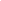 __________________________________	____________________________________Parent Signature					Drill Team Member Name_______________________________Date